 PAUTA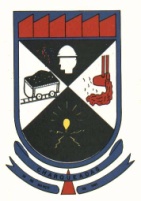                                                  Pelo presente expediente, informamos a pauta da Sessão Ordinária do dia 30/07/2019 que terá inicio às 19h. Considerando que, a pauta é somente uma previsão dos projetos a serem votados e pode ser alterada se necessário.VOTAÇÃO DAS ATAS 026 e 027 de 2019PROJETOS QUE ENTRARAM NA CASAPROCESSO Nº 468/2019PROPOSIÇÃO: Projeto de Lei nº 039/2019AUTOR: Poder ExecutivoASSUNTO: Altera o artigo 3º da Lei Municipal nº 506 de 09 de agosto de 1993, no que dispõe sobre o padrão de vencimento do Agente vigilância em Saúde e Meio Ambiente.PROCESSO Nº 455/2019PROPOSIÇÃO: Projeto de Lei Legislativo nº 036/2019AUTOR: Ver ª Patrícia Ferreira da SilvaASSUNTO: “Concede o direito às pessoas com deficiências e/ou mobilidade reduzida de desembarcar entre as paradas obrigatórias (ponto de ônibus) e dá outras providências”.PROCESSO Nº 467/2019PROPOSIÇÃO: Projeto de Lei Legislativo nº 037/2019AUTOR: Ver Rafael Divino Silva OliveiraASSUNTO: “Projeto de Lei que dispõe sobre a criação de programa de incentivo à ocupação e qualificação profissional no município de Charqueadas”.PROPOSIÇÕES QUE SERÃO VOTADASPROCESSO Nº 457/2019PROPOSIÇÃO: Pedido de Providência nº 147/2019AUTOR: Ver Claudionor NilsonASSUNTO: “Que o Executivo Municipal através dos órgãos competentes, providencie a colocação de escória na Rua Jacarandá localizada no Bairro Colônia Penal”.PROCESSO Nº 462/2019PROPOSIÇÃO: Pedido de Providência nº 150/2019AUTOR: Ver Jozi Francisco de MarinsASSUNTO: “Que o Prefeito Municipal, através da Secretaria competente providencie com a máxima URGÊNCIA o corte da árvore em frente à residência nº 57, na Rua Ramiro Barcelos, em Charqueadas”.PROCESSO Nº 463/2019PROPOSIÇÃO: Pedido de Providência nº 151/2019AUTOR: Ver ª Rosângela DornellesASSUNTO: “Que o Executivo Municipal, faça a renovação dos contratos das agentes de saúde”.PROCESSO Nº 465/2019PROPOSIÇÃO: Pedido de Providência nº 152/2019AUTOR: Ver ª Rosângela DornellesASSUNTO: “Que o Executivo Municipal, consolide com urgência o convenio com o IGP, para que possa ser efetuada a emissão das carteiras de identidades e carteiras de trabalho aqui no município”.PROCESSO Nº 454/2019PROPOSIÇÃO: Indicação nº 022/2019AUTOR: Ver ª Patrícia Ferreira da SilvaASSUNTO: “Indica ao Chefe do Poder Executivo Municipal, o envio do Projeto de Lei para que seja instituído o “Projeto Adote uma Lixeira” no Município de Charqueadas, e dá outras providências”.PROCESSO Nº 460/2019PROPOSIÇÃO: Indicação nº 023/2019AUTOR: Ver José Francisco Silva da SilvaASSUNTO: “Que o Executivo Municipal adote e proceda à iniciativa da Prefeitura de Liberato Salzano, criando e mandando confeccionar adesivos “SOU DE CHARQUEADAS – RS” para adesivação de veículos automotores de tração mecânica, dos cidadãos Charqueadenses, os mesmos deverão ser distribuídos gratuitamente”.PROCESSO Nº 452/2019PROPOSIÇÃO: Moção de Aplauso nº 018/2019AUTOR: Ver ª Patrícia Ferreira da SilvaASSUNTO: “Moção de Aplauso a Associação de Moradores da Vila AFP pelos 39 anos de existência e atuação no município”.PROCESSO Nº 464/2019PROPOSIÇÃO: Moção de Aplauso nº 019/2019AUTOR: Representação Partidária do PT e PSBASSUNTO: “Que o Legislativo Municipal, conceda Moção de Aplauso em comemoração a os 10 anos da ADUIC”.Charqueadas, 30 de julho de 2019.Vereador Rafael Divino Silva OliveiraPresidente